          ESCUELA NUESTRA SEÑORA DEL VALLE 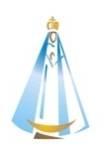 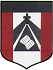 Queridos chicos. ¡Feliz día del alumno ! En este momento especial en el que están demostrando tanta voluntad y esfuerzo por aprender. ¡Los felicito ! ¡Feliz primavera ! La ciudad florece y eso nos alienta, nos alegra el alma y nos llena de esperanza. ¡A disfrutar de tan merecido día! Los abrazo   Miss Marian                                                     4th grade Wednesday, September  23rd 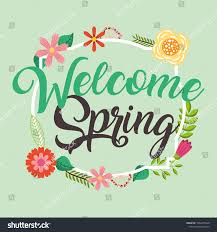 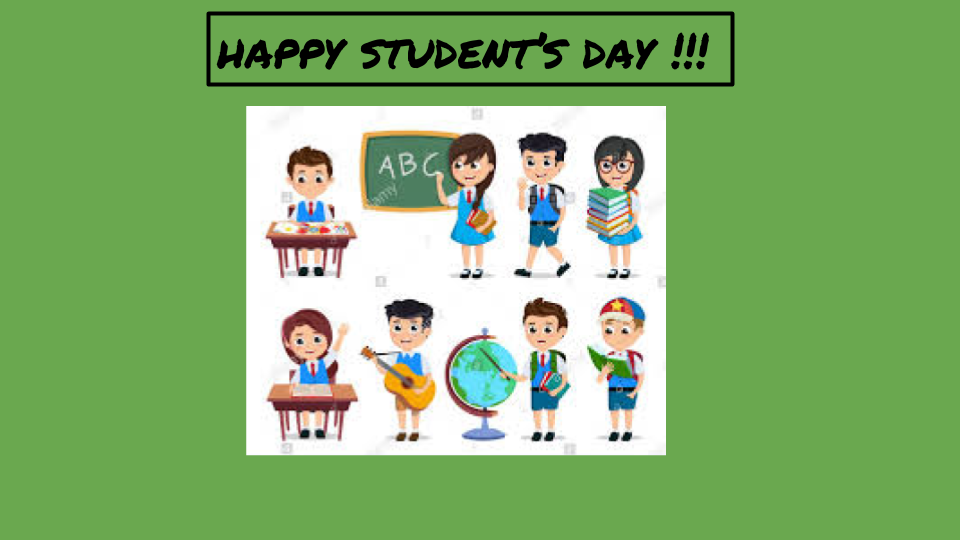 What’s the weather like today ? _________________________________What time is it ? Watch  https://youtu.be/EIxaxnageToDays of the week https://matchthememory.com/nrsss_daysWatch https://www.loom.com/share/d6ea70eb172a4f71943bd49922088977My week 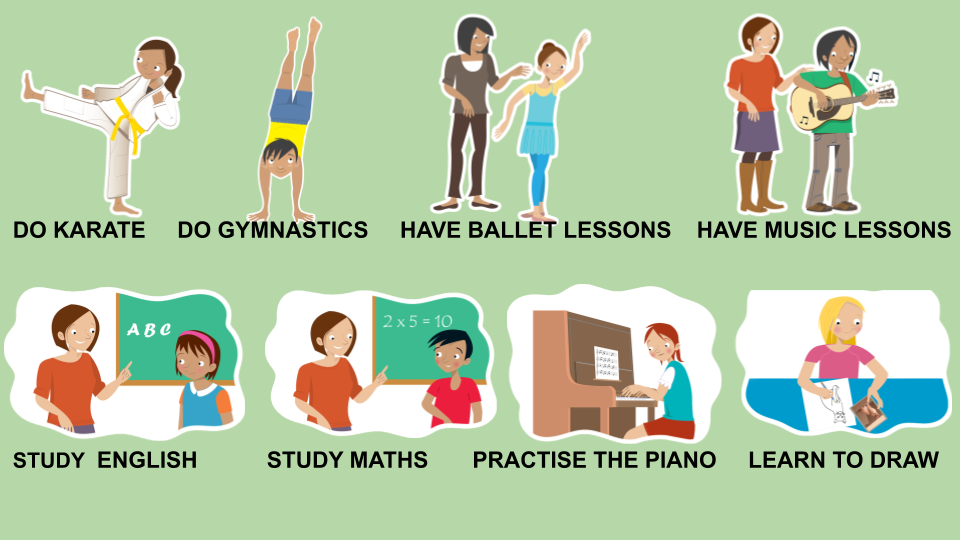 The time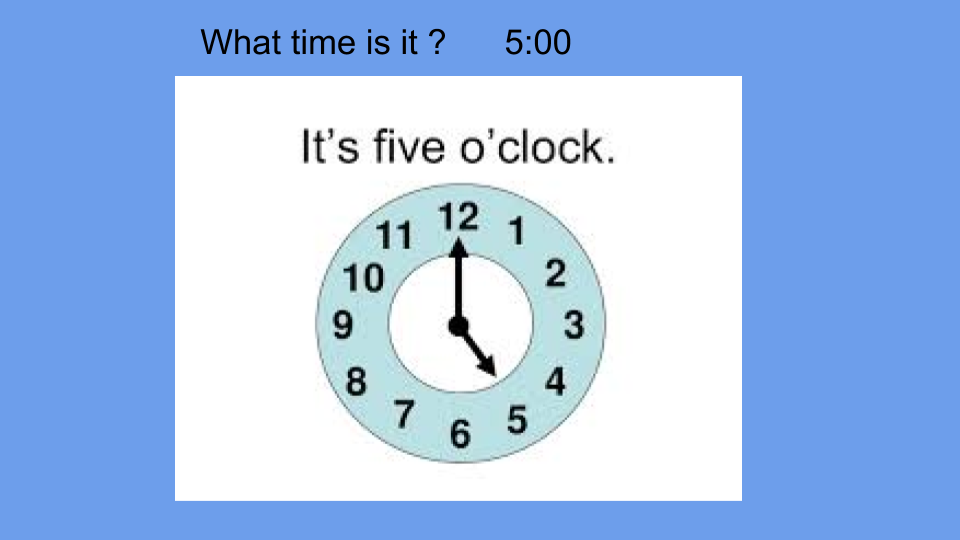 What time is it ?  ( responder en forma completa : It’s ………. o’clock. Si no te acordás como se escribe algún número consultar en las diapositivas ) 3:00 _____________________________________8:00 _____________________________________11:00 ____________________________________12:00 ____________________________________Watchhttps://docs.google.com/presentation/d/1tBnb-vDr5brid30LnrCR2-sl_oEiAACBsvWDCTsFME8/edit?usp=sharingPupil’s book page 34 / Activity book page 28Check your answers https://docs.google.com/presentation/d/1IOobGV205Ad2zfa9ySukJPGpk2iRIuUgHksJUUUx2OU/edit?usp=sharing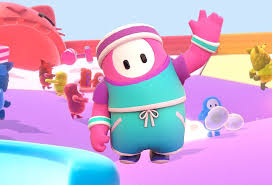    Bye, bye !                Miss Marian 